(1) 머리말ㆍ	이 시설은 주택 숙박 사업 신고 주택입니다.ㆍ	주택 내에서는 신발을 신을 수 없습니다. 신발을 벗고 들어가십시오.(2) 사용 시간체크인은 ○○시까지, 체크아웃은 ○○시까지입니다.(3) 화장실변기에는 두루마리 화장지 외에는 버리지 마십시오.(4) 욕실물은 계속 틀어 놓지 마십시오.(5) 흡연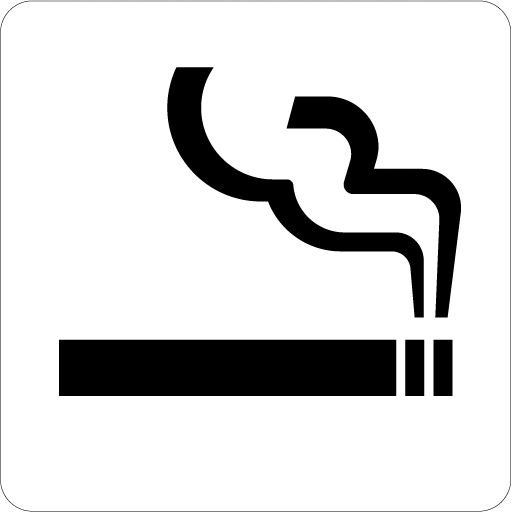 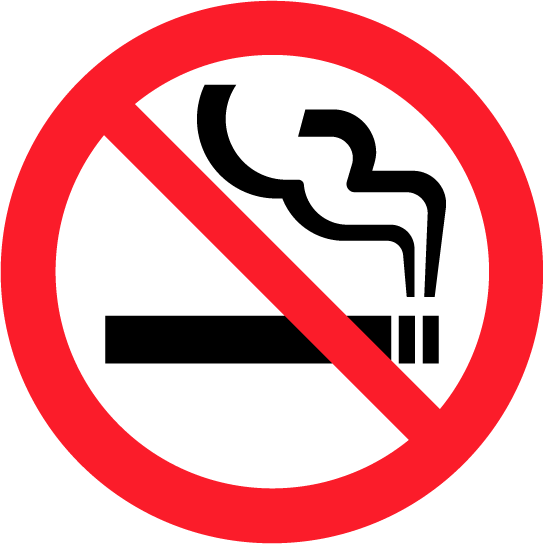 실내에서는 흡연할 수 있습니다. / 실내에서는 금연입니다.흡연은 지정된 장소에서 하십시오(○○○○).담배꽁초는 불이 꺼진 것을 확인하고 재떨이에 넣어 주십시오.(6) 기타・	주택 밖 복도나 로비에 모여 있지 마십시오.・	사용 방법을 모르는 경우나 고장 시에는 이곳으로 문의하시기 바랍니다. ○○○―○○○―○○○○・	외출 시에는 문과 창문을 잠가 주십시오.(1) 이용 가능한 교통수단은 ○○입니다(도보 ○분).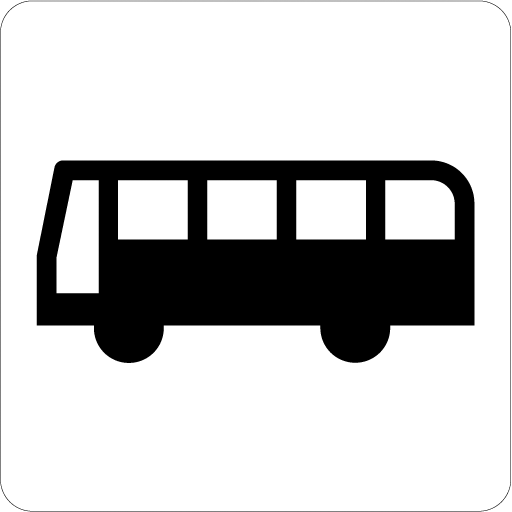 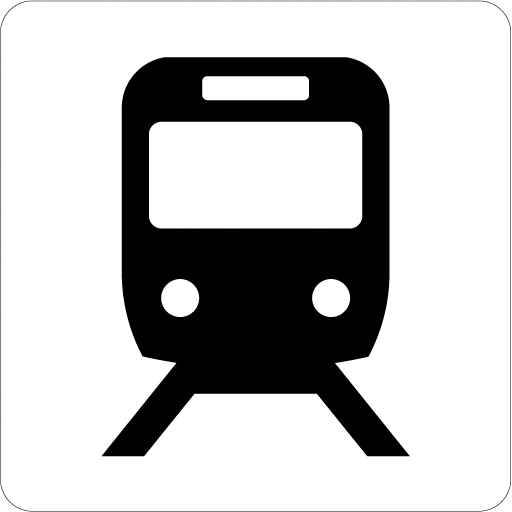 (2) 가까운 역까지의 경로는 지도를 참조해 주십시오.(1) 소음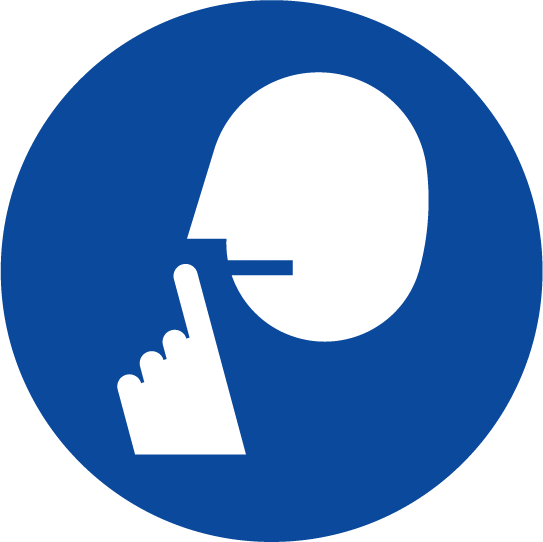 ㆍ	주변에는 많은 주택이 있습니다. 주위에 대한 배려를 부탁드립니다. ㆍ	큰 소리로 대화ㆍ노래하거나 볼륨을 크게 하고 음악을 트는 일은 자제해 주
	십시오.ㆍ	문은 조용히 닫아 주십시오.(2) 쓰레기 처리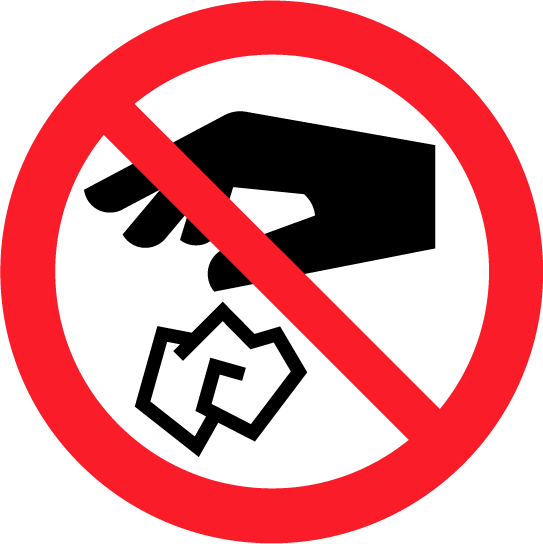 ㆍ	쓰레기는 주택 내에 비치되어 있는 쓰레기통에 버려 주십시오.ㆍ	주택 밖의 쓰레기 버리는 곳이나 주택 주변에는 쓰레기를 버리지 마십시오.(1) 조리 중에는 가스레인지 곁을 떠나지 마십시오.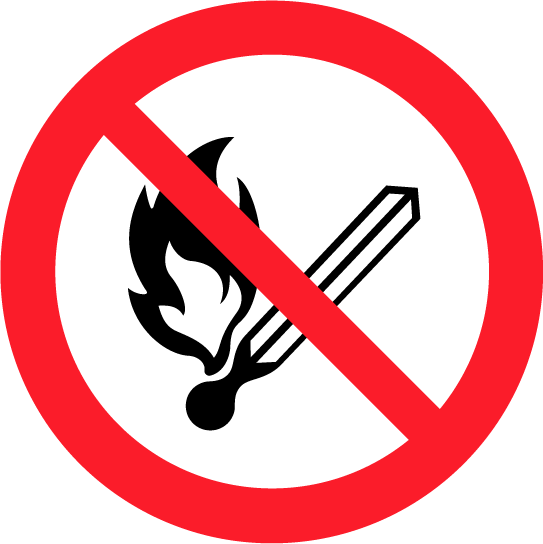 (2) 조리 기구ㆍ난방 기구ㆍ조명 기구 근처에 불에 타는 것을 두지 마십시오.(3) 이불이나 침대 위에서는 흡연하지 마십시오.(1) 재해 발생 시의 주의 사항ㆍ	화재 발견 시에는 즉시 소방서에 신고해 주십시오(전화 119).ㆍ	지진 발생 시에는 테이블 밑 등과 같이 물건이 떨어지지 않는 곳으로 대피해 주십시
	오.ㆍ	조리 기구ㆍ난방 기구의 스위치를 즉시 꺼 주십시오.ㆍ	대피 경로도를 따라 안전한 장소로 대피해 주십시오.(2) 긴급 연락처ㆍ주택 숙박 사업자(주택 숙박 사업 관리 업체) 연락처　○○○―○○○―○○○○담당자　○○○○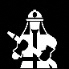 ㆍ소방서ㆍ구급차　119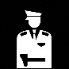 ㆍ경찰서　110※긴급 연락처로 전화할 때는 주소도 함께 말씀해 주십시오.이 시설의 주소는 도쿄도 ○○시 ○○초 ○초메 ○번 ○호(건물명) ○호실입니다.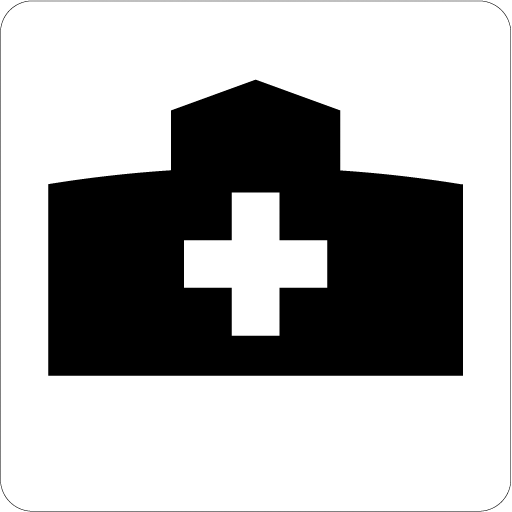 (3) 가까운 의료 기관(○○○○)　전화번호: ○○○-○○○-○○○○